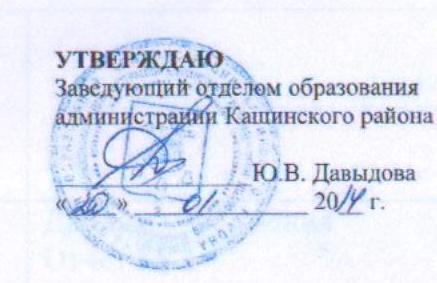 Муниципальное заданиена оказание муниципальной услуги «Предоставление образования в общеобразовательных школах» учреждением Муниципальное бюджетное общеобразовательное учреждение Пестриковская средняя общеобразовательная школа 1.Потребители муниципальной услуги2. Показатели, характеризующие качество и объём оказываемой муниципальной услуги 2.2. Объёмы оказания муниципальной услуги3.Порядок оказания муниципальной услуги4.Предельные цены (тарифы) на оплату муниципальной услуги5. Порядок контроля  за исполнением муниципального задания6. Основания для досрочного прекращения муниципального задания: лишение аккредитации7. Форма  отчета о выполнении муниципального задания на оказание муниципальной услугиСрок и периодичность предоставления отчетности о выполнении муниципального задания:  ежеквартально до 20 числа месяца, следующего за отчетным кварталомФорма отчета о выполнении муниципального заданияСправочно: цена оказания муниципальной услуги: _____________ руб. за __________Руководитель учреждения: ____________________    (Ф.И.О.)Наименование категории потребителейПлановое количество потребителей (человек)Плановое количество потребителей (человек)Плановое количество потребителей (человек)Количество потребителей, которым учреждение может оказать муниципальную услугу  (человек)Количество потребителей, которым учреждение может оказать муниципальную услугу  (человек)Количество потребителей, которым учреждение может оказать муниципальную услугу  (человек)Наименование категории потребителей2014 г.2015 г.2016 г.2014 г.2015 г.2016 г.Дети  в возрасте от 6,5 до 18 лет, проживающие на территории муниципального образования «Кашинский район»235023502300150150154Правовой акт об утверждении стандарта муниципальной услугиПравовой акт об утверждении стандарта муниципальной услугиПравовой акт об утверждении стандарта муниципальной услугиПриказ отдела образования администрации Кашинского района от 15.01.2014 г. №8 «Об утверждении Стандарта муниципальной услуги «Предоставление образования в общеобразовательных учреждениях»Приказ отдела образования администрации Кашинского района от 15.01.2014 г. №8 «Об утверждении Стандарта муниципальной услуги «Предоставление образования в общеобразовательных учреждениях»Приказ отдела образования администрации Кашинского района от 15.01.2014 г. №8 «Об утверждении Стандарта муниципальной услуги «Предоставление образования в общеобразовательных учреждениях»Приказ отдела образования администрации Кашинского района от 15.01.2014 г. №8 «Об утверждении Стандарта муниципальной услуги «Предоставление образования в общеобразовательных учреждениях»Приказ отдела образования администрации Кашинского района от 15.01.2014 г. №8 «Об утверждении Стандарта муниципальной услуги «Предоставление образования в общеобразовательных учреждениях»2.1. Показатели оценки качества муниципальной услуги2.1. Показатели оценки качества муниципальной услуги2.1. Показатели оценки качества муниципальной услуги2.1. Показатели оценки качества муниципальной услуги2.1. Показатели оценки качества муниципальной услуги2.1. Показатели оценки качества муниципальной услуги2.1. Показатели оценки качества муниципальной услуги2.1. Показатели оценки качества муниципальной услугиНаименование показателяЕдиница измеренияФормула расчётаФормула расчётаПланируемое значениеПланируемое значениеПланируемое значениеИсточник информации о фактическом значении показателяНаименование показателяЕдиница измеренияФормула расчётаФормула расчёта2014 г.2015 г.2016 г.Источник информации о фактическом значении показателяДоля выпускников образовательного учреждения, получивших аттестат об основном общем образовании (%)%Ва / В * 100, гдеВа – количество выпускников образовательного учреждения, получивших аттестат об основном общем образовании;В – общее количество выпускников образовательного учрежденияВа / В * 100, гдеВа – количество выпускников образовательного учреждения, получивших аттестат об основном общем образовании;В – общее количество выпускников образовательного учреждения100100100Форма федерального государственного статистического наблюдения № ОШ-1 «Сведения о дневном общеобразовательном учреждении» (утверждена Постановлением Росстата  от 20 июля 2006 года, №37)Доля выпускников образовательного учреждения, сдавших ЕГЭ %Вхо / В * 100, гдеВхо – количество выпускников образовательного учреждения, сдавших ЕГЭ В – общее количество выпускников образовательного учрежденияВхо / В * 100, гдеВхо – количество выпускников образовательного учреждения, сдавших ЕГЭ В – общее количество выпускников образовательного учреждения100100100Данные образовательного учрежденияДоля выпускников ОУ, получивших аттестат о среднем (полном) общем образовании%Ва / В*100, гдеВа-количество выпускников ОУ, получивших аттестат о среднем (полном) общем образованииВ – общее количество выпускников ОУВа / В*100, гдеВа-количество выпускников ОУ, получивших аттестат о среднем (полном) общем образованииВ – общее количество выпускников ОУ100100100Форма федерального государственного статистического наблюдения № ОШ-1 «Сведения о дневном общеобразовательном учреждении» (утверждена Постановлением Росстата  от 20 июля 2006 года, №37)Процент выпускников 9-х классов, продолживших обучение: - в системе общего образования- в системе профессионального образования %ВУ/В* 100,     гдеВу – число выпускников, продолживших обучение в учреждениях профессионального образования;В - общее количество выпускников ОУВУ/В* 100,     гдеВу – число выпускников, продолживших обучение в учреждениях профессионального образования;В - общее количество выпускников ОУ802080208020Данные ОУПроцент выпускников 11-х классов, продолживших обучение в учреждениях профессионального образования, в том числе в вузах%ВУ/В* 100,     гдеВу – число выпускников, продолживших обучение в учреждениях профессионального образования;В - общее количество выпускников ОУВУ/В* 100,     гдеВу – число выпускников, продолживших обучение в учреждениях профессионального образования;В - общее количество выпускников ОУ100100100Данные ОУУровень обученности%Количество обучающихся, имеющих положительные годовые оценки * 100 / Общее количество обучающихсяКоличество обучающихся, имеющих положительные годовые оценки * 100 / Общее количество обучающихся100100100Данные образовательного учрежденияДоля учащихся, питающихся в школьной столовой (буфете) (%)%Уп / У * 100, гдеУп – среднегодовое число учащихся, питавшихся в отчетном периоде в школьной столовой  (буфете)У – общее среднегодовое число учащихся образовательного учреждения Уп / У * 100, гдеУп – среднегодовое число учащихся, питавшихся в отчетном периоде в школьной столовой  (буфете)У – общее среднегодовое число учащихся образовательного учреждения 929395Данные образовательного учрежденияЧисло учащихся, которые в отчетном периоде во время нахождения в образовательном учреждении получили травмыЧел.Абсолютная величинаАбсолютная величина000Данные образовательного учрежденияПроцент потребителей, (обучающихся, их родителей (законных представителей)), удовлетворенных качеством услуги (%)%Оу / О * 100, гдеОу – число опрошенных, удовлетворенных качеством услугиО – общее число опрошенныхОу / О * 100, гдеОу – число опрошенных, удовлетворенных качеством услугиО – общее число опрошенных858585Определяется по результатам опроса потребителей  (учащихся, воспитанников, их родителей (законных представителейКоличество обоснованных жалоб потребителей (воспитанников, их родителей (законных представителей))Ед.Абсолютная величинаАбсолютная величина000Определяется на основе анализа жалоб потребителей (учащихся, воспитанников, их родителей (законных представителей)Доля школьников, обучающихся по общеобразовательной программе в соответствии с ФГОС%Количество обучающихся по ФГОС * 100 / общее количество обучающихсяКоличество обучающихся по ФГОС * 100 / общее количество обучающихся344045Данные образовательного учрежденияКоличество обучающихся начальных классов, охваченных внеурочной деятельностьюЧел.Абсолютная величинаАбсолютная величина100100100Данные образовательного учрежденияДоля учителей, прошедших аттестацию %Количество учителей, прошедших аттестацию * 100 / общее количество учителейКоличество учителей, прошедших аттестацию * 100 / общее количество учителей201020Данные образовательного учрежденияДоля учителей, прошедших повышение квалификации %Количество учителей, повысивших квалификацию * 100 / общее количество учителейКоличество учителей, повысивших квалификацию * 100 / общее количество учителей35520Данные образовательного учрежденияДоля обучающихся, обеспеченных учебниками%Количество обучающихся, обеспеченных учебниками * 100 / общее количество обучающихсяКоличество обучающихся, обеспеченных учебниками * 100 / общее количество обучающихся100100100Данные образовательного учрежденияСредняя наполняемость классов Чел. Общее количество обучающихся / общее количество классовОбщее количество обучающихся / общее количество классов121313Данные образовательного учрежденияКоличество детей, охваченных летним отдыхом Чел.Количество детей, охваченных летним отдыхом / общее количество детейКоличество детей, охваченных летним отдыхом / общее количество детей656870Данные образовательного учрежденияКоличество обучающихся, охваченных подвозом на школьном автотранспортеЧел.Абсолютная величинаАбсолютная величина959595Данные образовательного учрежденияКоличество мероприятий, направленных на формирование метапредметных знаний, умений, навыковЕд.Абсолютная величинаАбсолютная величина444Данные образовательного учрежденияКоличество обучающихся, прошедших промежуточную аттестацию в форме экстернатаЕд.Абсолютная величинаАбсолютная величина000Данные образовательного учреждения Количество обучающихся, прошедших итоговую аттестацию в форме экстернатаЕд.Абсолютная величинаАбсолютная величина000Данные образовательного учрежденияКоличество выпускников, получивших свидетельство об обучении  по адаптивным образовательным программамЕд.Абсолютная величинаАбсолютная величина000Данные образовательного учрежденияНаименование показателяЕдиницы измеренияПланируемые объёмы оказания муниципальной услугиПланируемые объёмы оказания муниципальной услугиПланируемые объёмы оказания муниципальной услугиИсточник информации о фактическом значении показателяНаименование показателяЕдиницы измерения2014 г.2015 г.2016 г.Источник информации о фактическом значении показателяСреднегодовое число детейчел.140140134Данные отдела образования, образовательного учрежденияСтоимость оказания муниципальной услугируб.13268784,8713082094,0513277475,92Смета расходов муниципального образовательного учреждения Справочно: цена оказания единицы муниципальной услугиРуб. за 1 ребенка в год9477793443,5292204,69На основании расчетов сметы расходов муниципального образовательного учреждения Объем средств, направленный на оплату труда и начисления на плату труда, учебные расходы в общеобразовательное учреждение в текущем календарном годуТыс. руб.9636,06709501,1660,69642,3167043,88На основании плана финансово-хозяйственной деятельностиПравовой акт, утвердивший стандарт муниципальной услугиПриказ отдела образования администрации Кашинского района от 15.01.2014 г. №8 «Об утверждении Стандарта муниципальной услуги «Предоставление образования в общеобразовательных учреждениях»Правовой акт, утвердивший административный регламент муниципальной услуги-------Основные процедуры оказания муниципальной услугиОказание муниципальной услуги по предоставлению образования в общеобразовательной школе предусматривает:Обучение по преемственным общеобразовательным программам, содержание которых определяется соответствующим государственным образовательным стандартом (в том числе по программам углубленного изучения предметов):дошкольного общего образования;начального общего образования – 1-4 классы;основного общего образования – 5-9 классы;среднего (полного) общего образования – 10-11 классы.Создание условий для информатизации и компьютеризации учебного процесса.Создание условий для введения ФГОС.Предоставление во временное пользование учебной литературы и оказание услуг библиотеки общеобразовательного учреждения.Обеспечение повышения квалификации педагогических работников.Обеспечение открытости информации о деятельности образовательного учреждения через официальный сайт.Обеспечение выбора форм предоставления образования.Обеспечение развития творческих способностей обучающихся через внеурочную деятельность.Организация подвоза обучающихся к месту учебы и обратно.Создание условий для отдыха и оздоровления детей в период каникул.Создание условий для пребывания обучающихся:Предоставление холодного водоснабжения, отопление и электроснабжение помещений в здании общеобразовательного учреждения, уборка территорий и помещений здания;создание условий в соответствии с санитарно-гигиеническими требованиями;обеспечение пожарной безопасности и общественного порядка в общеобразовательном учреждении.создание условий для получения 2-х-разового горячего питания;медицинское наблюдение и, при необходимости, оказание первичной медицинской помощи;организация воспитательной работы:- участие в районных, региональных и федерального уровня творческих и спортивных конкурсах и соревнованиях;- досуговые мероприятия.Значения предельных цен (тарифов) на оказание муниципальной услугиПравовые актыНет------Порядок установления предельных цен (тарифов) на оказание муниципальной услуги:Закон Тверской области от 27.12.2013 N 142-ЗО "Об областном бюджете Тверской области на 2014 год и на плановый период 2015 и 2016 годов"Порядок установления предельных цен (тарифов) на оказание муниципальной услуги:Закон Тверской области от 27.12.2013 N 142-ЗО "Об областном бюджете Тверской области на 2014 год и на плановый период 2015 и 2016 годов"Формы контроляФормы контроляПериодичностьОрганы (лица), осуществляющие контроль за оказанием услуги1.Анализ отчета о реализации Программы развития ОУ, самообследования ОУ1 раз в годОтдел образования администрации Кашинского района2.Мониторинг  удовлетворённости потребителей качеством предоставляемой услуги1 раз в годОтдел образования администрации Кашинского района3. Проверка готовности ОУ к новому учебному году1 раз  в годОтдел образования администрации Кашинского района4.Анализ обоснованных жалоб потребителей услугПо мере поступления жалобОтдел образования администрации Кашинского районаПоказатели оценки качества муниципальной услугиПоказатели оценки качества муниципальной услугиПоказатели оценки качества муниципальной услугиПоказатели оценки качества муниципальной услугиПоказатели оценки качества муниципальной услугиПоказатели оценки качества муниципальной услугиНаименование показателяЕдиница измеренияФормула расчетаЗначение, утвержденноев муниципальном задании на отчетный периодФактическое значениеза отчетный периодИсточник(и) информации о фактическом значении показателяДоля выпускников образовательного учреждения, получивших аттестат об основном общем образовании (%)%Ва / В * 100, гдеВа – количество выпускников образовательного учреждения, получивших аттестат об основном общем образовании;В – общее количество выпускников образовательного учрежденияФорма федерального государственного статистического наблюдения № ОШ-1 «Сведения о дневном общеобразовательном учреждении» (утверждена Постановлением Росстата  от 20 июля 2006 года, №37)Доля выпускников образовательного учреждения, сдавших ЕГЭ %Вхо / В * 100, гдеВхо – количество выпускников образовательного учреждения, сдавших ЕГЭ В – общее количество выпускников образовательного учрежденияДанные образовательного учрежденияДоля выпускников ОУ, получивших аттестат о среднем (полном) общем образовании%Ва / В*100, гдеВа-количество выпускников ОУ, получивших аттестат о среднем (полном) общем образованииВ – общее количество выпускников ОУФорма федерального государственного статистического наблюдения № ОШ-1 «Сведения о дневном общеобразовательном учреждении» (утверждена Постановлением Росстата  от 20 июля 2006 года, №37)Процент выпускников 9-х классов, продолживших обучение: - в системе общего образования- в системе профессионального образования %ВУ/В* 100,     гдеВу – число выпускников, продолживших обучение в учреждениях профессионального образования;В - общее количество выпускников ОУДанные ОУПроцент выпускников 11-х классов, продолживших обучение в учреждениях профессионального образования, в том числе в вузах%ВУ/В* 100,     гдеВу – число выпускников, продолживших обучение в учреждениях профессионального образования;В - общее количество выпускников ОУДанные ОУУровень обученности%Количество обучающихся, имеющих положительные годовые оценки * 100 / Общее количество обучающихсяДанные образовательного учрежденияДоля учащихся, питающихся в школьной столовой (буфете) (%)%Уп / У * 100, гдеУп – среднегодовое число учащихся, питавшихся в отчетном периоде в школьной столовой  (буфете)У – общее среднегодовое число учащихся образовательного учреждения Данные образовательного учрежденияЧисло учащихся, которые в отчетном периоде во время нахождения в образовательном учреждении получили травмыЧел.Абсолютная величинаДанные образовательного учрежденияПроцент потребителей, (обучающихся, их родителей (законных представителей)), удовлетворенных качеством услуги (%)%Оу / О * 100, гдеОу – число опрошенных, удовлетворенных качеством услугиО – общее число опрошенныхОпределяется по результатам опроса потребителей  (учащихся, воспитанников, их родителей (законных представителейКоличество обоснованных жалоб потребителей (воспитанников, их родителей (законных представителей))Ед.Абсолютная величинаОпределяется на основе анализа жалоб потребителей (учащихся, воспитанников, их родителей (законных представителей)Доля школьников, обучающихся по общеобразовательной программе в соответствии с ФГОС%Количество обучающихся по ФГОС * 100 / общее количество обучающихсяДанные образовательного учрежденияКоличество обучающихся начальных классов, охваченных внеурочной деятельностьюЧел.Абсолютная величинаДанные образовательного учрежденияДоля учителей, прошедших аттестацию %Количество учителей, прошедших аттестацию * 100 / общее количество учителейДанные образовательного учрежденияДоля учителей, прошедших повышение квалификации %Количество учителей, повысивших квалификацию * 100 / общее количество учителейДанные образовательного учрежденияДоля обучающихся, обеспеченных учебниками%Количество обучающихся, обеспеченных учебниками * 100 / общее количество обучающихсяДанные образовательного учрежденияСредняя наполняемость классов Чел. Общее количество обучающихся / общее количество классовДанные образовательного учрежденияКоличество детей, охваченных летним отдыхом Чел.Количество детей, охваченных летним отдыхом / общее количество детейДанные образовательного учрежденияКоличество обучающихся, охваченных подвозом на школьном автотранспортеЧел.Абсолютная величинаДанные образовательного учрежденияКоличество мероприятий, направленных на формирование метапредметных знаний, умений, навыковЕд.Абсолютная величинаДанные образовательного учрежденияКоличество обучающихся, прошедших промежуточную аттестацию в форме экстернатаЕд.Абсолютная величинаДанные образовательного учреждения Количество обучающихся, прошедших итоговую аттестацию в форме экстернатаЕд.Абсолютная величинаДанные образовательного учрежденияКоличество выпускников, получивших свидетельство об обучении  по адаптивным образовательным программамЕд.Абсолютная величинаДанные образовательного учрежденияОбъемы оказания муниципальной услугиОбъемы оказания муниципальной услугиОбъемы оказания муниципальной услугиОбъемы оказания муниципальной услугиОбъемы оказания муниципальной услугиНаименование показателяЕдиницы измеренияЗначение, утвержденноев муниципальном заданиина отчетный периодФактическое значениеза отчетный периодИсточник(и) информациио фактическом значении показателяНатуральные показатели:Среднегодовое число детей, получающих общее образованиеЧел.Стоимость оказания муниципальной услугиРуб.Требование стандарта муниципальной услугиТребование стандарта муниципальной услугиХарактеристика фактической ситуацииТребованиеХарактеристика, установленная в стандарте муниципальной услугиХарактеристика фактической ситуацииСпособы получения потребителями информации о муниципальной услугеСпособы получения потребителями информации о муниципальной услугеСпособы получения потребителями информации о муниципальной услугеИнформация у входа в общеобразовательное учреждение У входа в общеобразовательное учреждение размещается информация о наименовании, адресе, режиме работы общеобразовательного учреждения.Информация в помещениях учрежденияНа кабинете руководителя учреждения размещается информация о фамилии, имени, отчестве, приемных днях и часах.На информационных стендах размещается следующая информация:- копия устава;- копия лицензии и свидетельства об аккредитации общеобразовательного учреждения;- расписание уроков;- условия приема в общеобразовательное учреждение;- номер телефонов учреждения;- перечень и расписание предоставления дополнительных услуг, оказываемых в учреждении;- правила для учащихся;- правила внутреннего трудового распорядка; - название, адрес и телефоны вышестоящего органа управления образованием.У входа в библиотеку и медицинский кабинет размещается информация о режиме их работы.У входа в столовую размещается информация о режиме ее работы, меню, регулярно обновляемая информация о пользе здорового питания.Информация в сети ИнтернетНа официальном сайте общеобразовательного учреждения  размещается информация в соответствии с требованиями п.2 ст.29 Закона «Об образовании в РФ»Проведение родительских собранийВ учреждении не реже чем 1 раз в четверть классным руководителем проводятся родительские собрания (при необходимости с участием других педагогических работников).Родительские собрания начинаются не ранее 17 часов и продолжаются не более 3-х часов.Требования к удобству и комфортностиТребования к удобству и комфортностиТребования к удобству и комфортностиГруппы продленного дняВ целях удовлетворения запросов родителей (законных представителей)  в образовательном учреждении организуется группа продленного дня.ПитаниеВ учреждении обучающимся предоставляются горячие завтраки и обеды. Для детей из групп продленного дня организуется 3-х разовое питание.Питьевой режимПитьевой режим может быть организован в следующих формах: вода, расфасованная в емкости.Требования к организации учета мнения потребителей муниципальной услугиТребования к организации учета мнения потребителей муниципальной услугиТребования к организации учета мнения потребителей муниципальной услугиПисьменные обращения гражданВ учреждении организован прием, регистрация, рассмотрение письменных предложений, заявлений, жалоб граждан и подготовка в месячный срок ответов на них.ОпросыВ образовательном учреждении во время проведения родительских собраний организуются регулярные, с периодичностью не реже 1 раза в год, опросы родителей (законных представителей) обучающихся о степени их удовлетворенности качеством и доступностью оказываемых услугТребования к материально-техническому обеспечению оказания муниципальной услугиТребования к материально-техническому обеспечению оказания муниципальной услугиТребования к материально-техническому обеспечению оказания муниципальной услугиЗдание- учреждение размещается в специально предназначенном либо приспособленном здании (ях);- здание не является аварийным;- здание оборудовано водопроводом, подключено к системам централизованного отопления либо отапливается от собственных котельных;- здание оборудовано канализацией;- здание телефонизировано.Прилегающая территорияТерритория учреждения:- озеленена;- огорожена;- освещена;- оборудована физкультурно-спортивной площадкой.ПомещенияВ учреждении имеются:- учебные классы;- учебно-производственные и учебные мастерские;- помещения для занятий по физическому воспитанию;- столовая или буфет;- лицензированный медицинский кабинет или  договор на медицинское обслуживание с учреждением здравоохранения;- библиотека;- административно-хозяйственные помещения;- санузлы;- рекреации;- гардероб для учащихся. Температурный режимУчреждение оснащено системами отопления, обеспечивающими температурный режим 20+/-2 град. СПредметы и оборудованиеВ учреждении имеется:- исправная мебель, соответствующая возрасту, росту и количеству обучающихся;-учебные кабинеты для начальных классов и занятий по отдельным предметам; - оборудование учебных кабинетов в соответствии с ФГОС;- исправное музыкальное оборудование (музыкальный центр, магнитофон, фортепиано, баян и т.д.);- исправное  спортивное оборудование и инвентарь, соответствующие росту, возрасту и количеству детей (маты, мячи, скакалки, обручи и т.д.);- кухонное оборудование (изношенность не более 20%).Компьютеризация и информатизацияКабинеты начальных классов оборудованы компьютерами, подключенными к сети Интернет.В средних школах оборудованы информационные центры.В школах ведется электронный документооборот (Электронные журнал, дневник, книговыдача)Организация подвозаШкольный автотранспорт соответствует требованиям ГОСТ  Р51160-98Школьный автотранспорт оснащен системой ГЛОНАССмаршруты движения школьного автотранспорта утверждены постановлением администрации Кашинского районаТребования к законности и безопасности оказания муниципальной услугиТребования к законности и безопасности оказания муниципальной услугиТребования к законности и безопасности оказания муниципальной услугиРазрешительные документыОбразовательное учреждение имеет лицензию на право ведения образовательной деятельности и свидетельство о государственной аккредитации.Учредительные документыУстав образовательного учреждения соответствует законодательствуСанитарное состояниеДеятельность образовательного учреждения соответствует установленным государственным санитарно-эпидемиологическим правилам и нормативам.Все работники школы проходят ежегодный медицинский осмотр.Криминальная безопасностьОбразовательное учреждение обеспечено охраной  (не менее чем одним сторожем), «тревожной кнопкой».Входные двери в здание учреждения открыты в соответствии с режимом его работы. В остальное время входные двери закрыты и при необходимости открываются  сторожем и иными работниками учреждения.Пожарная безопасностьОбразовательное учреждение оборудовано:- средствами извещения о пожаре;- первичными средствами пожаротушения.Ежегодно проводится учебная эвакуация учащихся образовательного учреждения в случае пожараТребования к уровню кадрового обеспечения оказания муниципальной услугиТребования к уровню кадрового обеспечения оказания муниципальной услугиТребования к уровню кадрового обеспечения оказания муниципальной услугиДолжностной составВ штатном расписании предусмотрены должности согласно постановлению Правительства Российской Федерация 08.08.2013 №678Укомплектованность штатовШтат учреждения укомплектован  не менее чем на 90%.За каждым классом закрепляется классный руководитель.Образовательный уровеньВсе педагогические работники учреждения имеют специальное образование либо специальную подготовку.Повышение квалификацииНе реже одного раза в три года проводится повышение  квалификации педагогических работников учреждения.В период между повышением квалификации педагогические работники учреждения посещают специализированные курсы, семинары, лекции.Навыки работы с компьютеромВсе педагогические работники учреждения, а также административно-управленческий персонал имеют навыки работы с персональным компьютером.